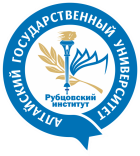 МИНИСТЕРСТВО НАУКИ И ВЫСШЕГО ОБРАЗОВАНИЯ РОССИЙСКОЙ ФЕДЕРАЦИИРубцовский институт (филиал) федерального государственного бюджетного образовательного учреждения высшего образования«Алтайский государственный университет»ХАРАКТЕРИСТИКА С МЕСТА ПРОХОЖДЕНИЯ ПРАКТИКИНастоящая характеристика дана ________________________, проходившему ________________						             (ФИО студента)практику в_________________________________________________________________________(название организации)с «__» ______________ 20__г. по «__» ______________ 20__г.ИНСТРУКТАЖ ПО ОХРАНЕ ТРУДА И ТЕХНИКЕ БЕЗОПАСНОСТИЗа время прохождения практики _______________________________________________ изучил:							(ФИО студента)______________________________________________________________________________________________________________________________________________________________________________________________________________________________________________________________________________________________________________________________________________________________________________________________________________________________________________________________________________________________________________________________________________________________________________________________________________________________________________________________________________________________________________________________________________________________________________________________________________________________________________________________________________________________________________________________________________________________________________________________________________________________________________________________________________________________________________________________________________________________________________________________________________________________________________________________________________________________________________________________________________________________________________________________________________________________________________________________________________________________________________________________________________________________________________________________________________________________________________________________________________________________________________________________________________________________________________________________________________________________________________________________________________________________________________________________________________________________________________________________________________________________________________________________________________________________________________________________________________________________________________________________________________________________________________________________________________________________________Во время прохождения практики студент активно участвовал в работе __________________________________________________________________________________________________					(название отдела)организации, а именно: ________________________________________________________________________________________________________________________________________________________________________________________________________________________________________________________________________________________________________________________________________________________________________________________________________________________________________________________________________________________________________________________________________________________________________________________________________________________________________________________________________________________________________________________________________________________________________________________________________________________________________________________________________________________________________________________________________________________________________________________________________________________________________________________________________________________________________________________________________________________________________________________________________________________________________________________________________________________________________________________________________________________________________________________________________________________________________________________________________________________________________________________________________________________________________________________________________________________________________________________________________________________________________В целом практический уровень подготовки студента и качество выполняемой им работы можно оценить на _____________________________________.			(отлично, хорошо, удовлетворительно)Руководитель практики от организации                       ___________ / ___________________					(подпись)		(расшифровка подписи)__________________________________________(дата) М.П.датакто проводил инструктажподпись студента